Муниципальное автономное общеобразовательное учреждение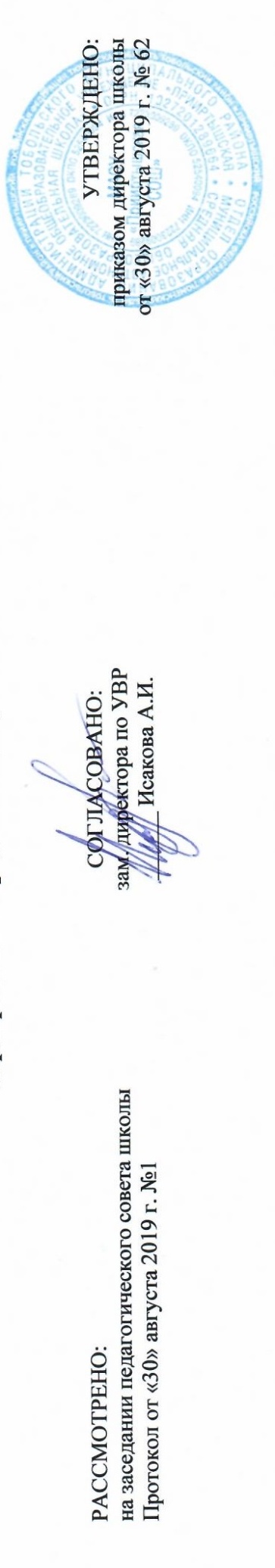  «Прииртышская средняя общеобразовательная школа»РАБОЧАЯ ПРОГРАММА по предмету «Технология» для 1 классана 2019 - 2020 учебный годПланирование составлено в соответствии 	ФГОС НОО	Составитель программы: Пуминова Светлана Владимировна,                                                                                                                                                                                                                   учитель начальных классов                                                                                                                                                                                             высшей квалификационной категориип. Прииртышский2019 годПланируемые результаты освоения учебного предмета «Технология»:Ученик научится:воспринимать предметы материальной культуры как продукт творческой предметно-преобразующей деятельности человека на земле, в воздухе, на воде, в информационном пространстве;называть основные виды профессиональной деятельности человека в разных сферах; организовывать рабочее место по предложенному образцу для работы с материалами (бумагой, пластичными материалами, природными материалами, тканью, нитками) и инструментами (ножницами, стеками, швейной иглой, шилом); соблюдать правила безопасной работы с инструментами и приспособлениями при выполнении изделия; различать материалы и инструменты; определять необходимые материалы, инструменты и приспособления в зависимости от вида работы; проводить анализ под руководством учителя простейших предметов быта по используемому материалу; объяснять значение понятия «технология» (процесс изготовления изделия).иметь представление о наиболее распространённых в своём регионе традиционных народных промыслах и ремёслах, современных профессиях (в том числе профессиях своих родителей) и описывать их особенности;понимать общие правила создания предметов рукотворного мира: соответствие изделия обстановке, удобство (функциональность), прочность, эстетическую выразительность — и руководствоваться ими в практической деятельности;планировать и выполнять практическое задание (практическую работу) с опорой на инструкционную карту; при необходимости вносить коррективы в выполняемые действия;выполнять доступные действия по самообслуживанию и доступные виды домашнего труда.Ученик получит возможность научиться:уважительно относится к труду людей; определять в своей деятельности элементы профессиональной деятельности человека;  организовывать рабочее место для работы с материалами и инструментами; отбирать материалы и инструменты в зависимости от вида работы; анализировать предметы быта по используемому материалу.понимать культурно-историческую ценность традиций, отражённых в предметном мире, в том числе традиций трудовых династий как своего региона, так и страны, и уважать их;понимать особенности проектной деятельности, осуществлять под руководством учителя элементарную проектную деятельность в малых группах: разрабатывать замысел, искать пути его реализации, воплощать его в продукте, демонстрировать готовый продукт (изделия, комплексные работы, социальные услуги).Содержание учебного предмета «Технология»Общекультурные и общетрудовые компетенции (знания, умения и способы деятельности). Основы культуры труда, самообслуживанияТрудовая деятельность и ее значение в жизни человека. Рукотворный мир как результат труда человека; разнообразие предметов рукотворного мира (архитектура, техника, предметы быта и декоративно-прикладного искусства и т.д. разных народов России). Особенности тематики, материалов, внешнего вида изделий декоративного искусства разных народов, отражающие природные, географические и социальные условия конкретного народа.Элементарные общие правила создания предметов рукотворного мира (удобство, эстетическая выразительность, прочность, гармония предметов и окружающей среды). Бережное отношение природе как источнику сырьевых ресурсов. Мастера и их профессии; традиции и творчество мастера в создании предметной среды (общее представление).Анализ задания, организации рабочего места в зависимости от вида работы, планирование трудового процесса. Рациональное размещение на рабочем месте материалов и инструментов, распределение рабочего времени. Отбор и анализ информации (из учебника и других дидактических материалов), ее использование в организации работы. Контроль и корректировка хода работы. Работа в малых группах, осуществление сотрудничества, выполнение социальных ролей (руководитель и подчиненный).Элементарная творческая и проектная деятельность (создание замысла, его детализация и воплощение). Культура проектной деятельности и рефлексии, презентация, оценка). Система коллективных, групповых и индивидуальных проектов. Культура межличностных отношений в совместной деятельности. Результат проектной деятельности – изделия, которые могут быть использованы для праздников, для использования в учебной и внеучебной деятельности и т.п. Освоение навыков самообслуживания, по уходу за домом, комнатными растениями. Выполнение элементарных расчетов стоимости изготавливаемого изделия.Технология ручной обработки материалов. Элементы графической грамотыОбщее понятие о материалах, их происхождении. Исследование элементарных физических, механических и технологических средств материалов, используемых при выполнении практических работ. Многообразие материалов и их практическое применение в жизни.Подготовка материалов к работе. Экономное расходование материалов. Выбор и замена материалов в соответствии с их декоративно-художественными и конструктивными свойствами, использование соответствующих способов обработки материалов в зависимости от назначения изделия.Инструменты и приспособления для обработки материалов (знание названий используемых инструментов), соблюдение правил их рационального и безопасного использования.Общее представление о технологическом процессе, технологической документации (технологическая карта, чертеж и др.); анализ устройства и назначения изделия; выстраивание последовательности практических действий и технологических операций; подбор и замена материалов и инструментов; экономная разметка; обработка с целью получения деталей, сборка, отделка изделий; проверки изделия в действии, внесение необходимых дополнений и изменений. Называние и выполнение основных технологических операций ручной обработки материалов: разметка деталей (на глаз, по шаблону, трафарету, лекалу, копированием, с помощью линейки, угольника, циркуля), раскрой деталей, сборка изделий (клеевая, ниточная, проволочная, винтовая и др.), отделка изделия или его деталей (окрашивание, вышивка, аппликация и др.). Умение заполнять технологическую карту. Выполнение отделки в соответствии с особенностями декоративных орнаментов разных народов России (растительный, геометрический и др.).Проведение измерений и построений для решения практических задач. Виды условных графических изображений: рисунок, простейший чертеж, эскиз, развёртка, схема (их узнавание). Назначение линий чертежа (контур, линии надреза, сгиба, размерная, осевая, центровая, разрыва). Чтение условных графических изображений. Разметка деталей с опорой на простейший чертёж, эскиз. Изготовление изделий по рисунку, простейшему чертежу или эскизу, схеме.Конструирование и моделирование Общее представление о конструировании изделий (технических, бытовых, учебных и пр.). Изделие, деталь изделия (общее представление). Понятие о конструкции изделия; различные виды конструкций и способы их сборки. Виды и способы соединения деталей. Основные требования к изделию (соответствие материала, конструкции и внешнего оформления назначению изделия).Конструирование и моделирование изделий из различных материалов по образцу, рисунку, простейшему чертежу или эскизу.Тематическое планирование №п/пРазделы, темыКоличество часовОсновная часть курсаIПриродная мастерская.8ч1«Рукотворный и природный мир города».2«Рукотворный и природный мир села».3На земле, на воде и в воздухе.4«Природа и творчество. Природные материалы». Первичный инструктаж.Окр.мир Урок№7 Что у нас под ногамиМузыка Урок № 5 Музыка Осени5Работаем с природными материалами. Рабочее место. Листья и фантазии. Семена и фантазии.Окруж.мир урок № 11 Что общего у всех растений6Веточки и фантазия. Фантазии из шишек, желудей, каштанов.7Композиция из листьев. Что такое композиция?8Орнамент из листьев. Что такое орнамент? Природный материал. Как их соединить?IIПластилиновая мастерская.5ч1Материалы для лепки. Что может пластилин?Баночка для мелочей.2В мастерской кондитера. Как работает мастер? Узор из пластилиновых шариков в крышке.3В море. Какие цвета и формы у морских обитателей? Пластилиновая живопись.4Наши проекты. Аквариум.Окружающиц мир Урок № 14 "Кто такие рыбы"5Наши проекты. Аквариум.IIIБумажная мастерская.15ч1Мастерская Деда Мороза и Снегурочки. Ёлки из бумажных полос.2Наши проекты. Скоро новый год! Снежинки Деда Мороза.3Бумага. Какие у неё есть секреты?4Школа оригами. Основные условные обозначения оригами.5Заготовка квадратов разного размера. Базовые формы оригами.Литерат.чт : Урок № 30 С.Михалков "Трезор"Р.Сеф "Кто любит собак"6Обитатели пруда. Какие секреты у оригами? Фигурки оригами. «Бабочка».7Животные зоопарка. Одна основа, а сколько фигурок? Фигурка «Божья коровка», «Птица».8«Наша родная армия». Подарок ко Дню Защитника Отечества.9«Наша родная армия». Подарок ко Дню Защитника Отечества10Весенний праздник 8 марта. Как сделать подарок – портрет?Музыка: Урок№ 24 Мамин праздникИЗО Урок № 26 Строим вещи11Шаблон для чего он нужен? Как изготовить его из листа бумаги? Весенний цветок.12Орнамент в полосе. Для чего нужен орнамент?Технология Урок № 24Все имеет свое строение13Весна. Какие краски у весны? Весна пришла.14Настроение весны. Что такое колорит? Весенние цветы из креповой бумаги.15Праздники и традиции весны. Какие они? Корзинка для пасхального яйца.IVТекстильная мастерская5ч1Мир тканей. Для чего нужны ткани? Маковые узелки.2Игла-труженица. Что умеет игла? Лучи – узелки на солнышке.3Вышивка. Для чего она нужна? Веселая игольница.4Прямая строчка и перевивы. Для чего они нужны? Закладка.5Прямая строчка и перевивы. Для чего они нужны? Игольница.1 четверть82 четверть83 четверть94 четверть8Итого33